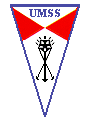 FORMULARIO DE POSTULACIÓNDATOS PERSONALES:DATOS DE LA LICENCIATURA O EQUIVALENTE (Cursada en una universidad del SUB)DOMINIO DEL IDIOMA INGLÉS: AutovaloraciónAPORTES (Destaque las 5 aportaciones más significativas de su historial académico, profesional y/o de investigación)DESCRIPCIÓN DE LOS MOTIVOS PERSONAL Y/O INSTITUCIONAL PARA CURSAR LA MAESTRÍA Y EL TEMA DE TESIS SELECCIONADO (Hasta 3.000 caracteres incluidos espacios)FECHA Y FIRMA DEL SOLICITANTE ACEPTANDO LAS BASESSe deben adjuntar a esta solicitud impresa, copias de los documentos que se establecen en la convocatoria y enviarlos a la Dirección de Investigación Científica y Tecnológica o la Escuela Universitaria de Posgrado. Las solicitudes que lleguen fuera del plazo establecido en la convocatoria, no serán tenidas en cuenta.Nota: a tiempo de presentar la carpeta de documentos, deberá presentar los originales para verificación de las fotocopias.TEMAS DE INVESTIGACIÓN A LOS QUE POSTULATEMAS DE INVESTIGACIÓN A LOS QUE POSTULATema principal:Tema secundario: Nombres:Apellidos:Apellidos:E-Mail:E-Mail:Edad: Teléfonos fijos:Celular:Celular:Universidad: Nombre de la carrera o programa académico:BienRazonablePocoLeeEscribeHablaFecha:Firma:Yo……………………………………………………………. declaro bajo juramento que todos los datos presentados son ciertos y que, en caso de que sean requeridos, me comprometo a presentar justificación documental correspondiente. De la misma forma acepto los términos de la Convocatoria y mi disponibilidad de tiempo en caso de ser seleccionado. Los datos que figuran en esta solicitud serán utilizados exclusivamente para los fines de esta convocatoriaYo……………………………………………………………. declaro bajo juramento que todos los datos presentados son ciertos y que, en caso de que sean requeridos, me comprometo a presentar justificación documental correspondiente. De la misma forma acepto los términos de la Convocatoria y mi disponibilidad de tiempo en caso de ser seleccionado. Los datos que figuran en esta solicitud serán utilizados exclusivamente para los fines de esta convocatoria